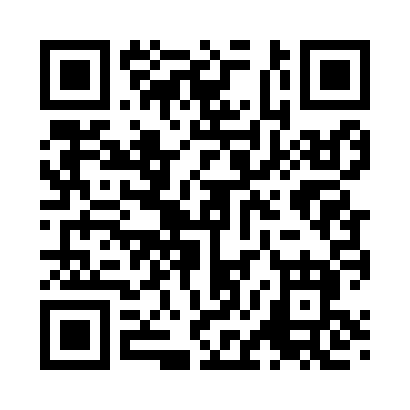 Prayer times for Countiss, Arkansas, USAWed 1 May 2024 - Fri 31 May 2024High Latitude Method: Angle Based RulePrayer Calculation Method: Islamic Society of North AmericaAsar Calculation Method: ShafiPrayer times provided by https://www.salahtimes.comDateDayFajrSunriseDhuhrAsrMaghribIsha1Wed4:586:131:014:447:489:042Thu4:566:121:004:447:499:053Fri4:556:111:004:447:509:064Sat4:546:101:004:447:519:075Sun4:536:091:004:447:519:086Mon4:526:081:004:447:529:097Tue4:506:081:004:447:539:108Wed4:496:071:004:447:549:119Thu4:486:061:004:447:559:1210Fri4:476:051:004:447:559:1311Sat4:466:041:004:447:569:1412Sun4:456:031:004:457:579:1513Mon4:446:031:004:457:589:1614Tue4:436:021:004:457:589:1715Wed4:426:011:004:457:599:1816Thu4:416:001:004:458:009:1917Fri4:406:001:004:458:019:2018Sat4:395:591:004:458:019:2119Sun4:385:581:004:458:029:2220Mon4:375:581:004:458:039:2321Tue4:365:571:004:468:049:2422Wed4:365:571:004:468:049:2523Thu4:355:561:004:468:059:2624Fri4:345:561:004:468:069:2725Sat4:335:551:014:468:069:2826Sun4:335:551:014:468:079:2927Mon4:325:541:014:468:089:3028Tue4:325:541:014:478:089:3129Wed4:315:531:014:478:099:3130Thu4:305:531:014:478:109:3231Fri4:305:531:014:478:109:33